Referat frå nettverssamling på  Høgskulen i Sogndal:  15. februar 2017Jorunn yngste velkomen . Introduksjon til nytt tema. Alle  var med på sangleiken ”Danse i ein ring”.Presentasjonar frå leksa kap. G: RomforståingBente Eri Beddari, Audhild  Timberlid frå Hafslo barnehage,Kirsten Snøtun Tuften, Anne Magrete Veum, Gaupne barnehageIne Merete Grønsberg, Liv Turid Fuglesteg, Vik barnehageInger Lise Knutsen, Kjersti Villand, Askedalen barnehageSolbjørg Urnes Johnsen føreleste om ”Design”.  Det kjem eige referat. Praktisk arbeid og framføring:Me delte oss i fire grupper. Dei nettverksansvarlege hadde valt ut kvar si side frå kapittelet  omDesign, og gruppene laga kvar sin presentasjon. 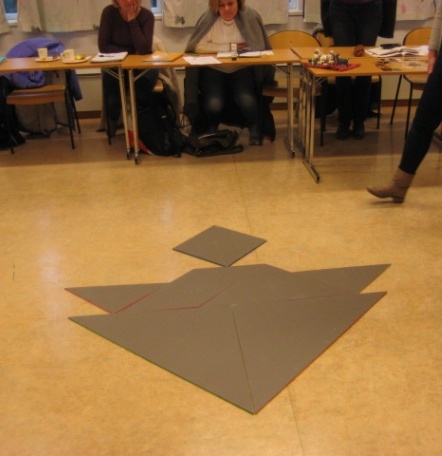 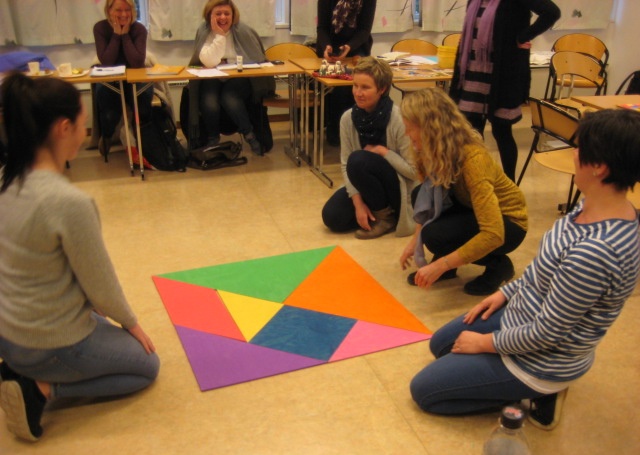 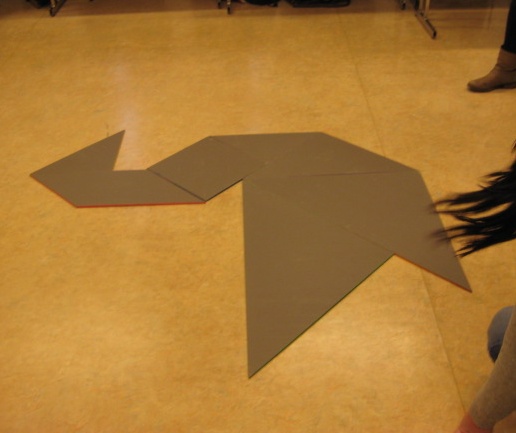 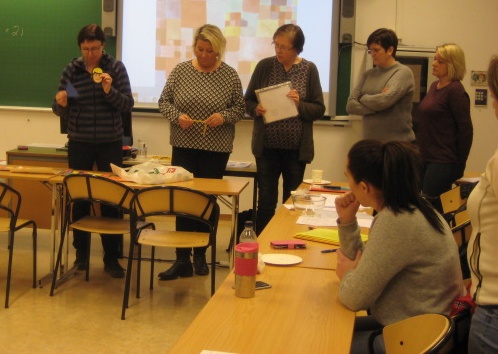 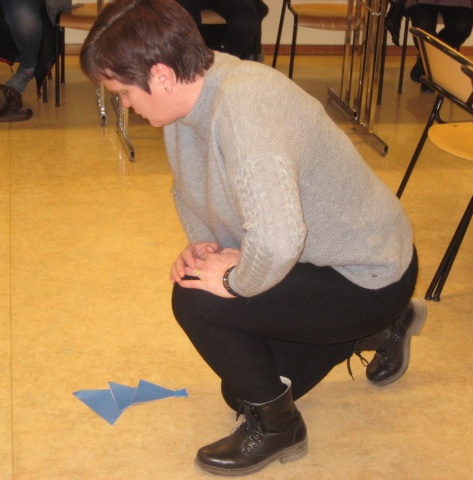 Gruppe 3: G16 Firkanta ting – Tok utgangspunkt i kunstnaren Pål Klee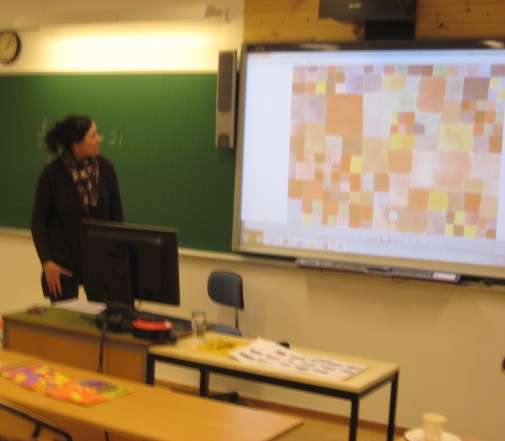 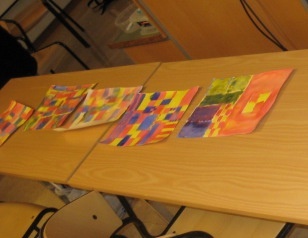 Gruppe 4: G 5,6 Runde ting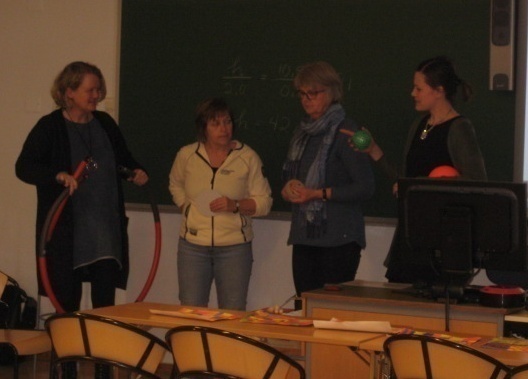 Lekse til neste samling: Kap G: Lage mønster, byggje med alle slags former, bruke fantasien.Referat: Kari-Anne Stundal